      REPUBLIQUE DU SENEGAL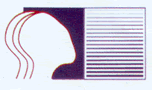 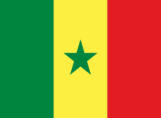 ************	                                                                  Un peuple- Un but- Une foi		                                  ********Le Ministère de l’Education Nationale*******INSPECTION D’ACADEMIE DE FATICK………………….CENTRE REGIONAL DE FORMATION DE PERSONNELS DE L’EDUCATION (CRFPE)Tel : 339492092 / 339491972    -E-mail :crfpefatick@yahoo.fr   DEPARTEMENT MOYEN SECONDAIRE FICHE D’OBSERVATION D’UN COURS0 : pas du tout satisfaisant; 1 : peu satisfaisant ; 2 : satisfaisant ; 3: très satisfaisantLe Professeur						le Formateur      REPUBLIQUE DU SENEGAL************	                                                                  Un peuple- Un but- Une foi		                                  ********Le Ministère de l’Education Nationale*******INSPECTION D’ACADEMIE DE FATICK………………….CENTRE REGIONAL DE FORMATION DE PERSONNELS DE L’EDUCATION (CRFPE)Tel : 339492092 / 339491972    -E-mail :crfpefatick@yahoo.fr   DEPARTEMENT MOYEN SECONDAIRE IEF EtablissementClasse observée Effectif :Filles : Garçons :Date Prénom(s) et nom du professeurPrénom(s) et nom du professeurDiplôme(s) académique(s)AnciennetéStatut/gradeTitre de la leçon : Titre de la leçon : Titre de la leçon : Durée :de….h…mn  à …..h …mnDurée :de….h…mn  à …..h …mnITEMSITEMS011223Observation                                              PLANIFICATION                                              PLANIFICATION                                              PLANIFICATION                                              PLANIFICATION                                              PLANIFICATION                                              PLANIFICATION                                              PLANIFICATION                                              PLANIFICATION                                              PLANIFICATION1.1 Identification de pré-requis pertinents.1.1 Identification de pré-requis pertinents.1.2 Formulation des objectifs. 1.2 Formulation des objectifs. 1.3 Pertinence des supports et matériels  didactiques. 1.3 Pertinence des supports et matériels  didactiques. 1.4  Documentation (sources, diversité, pertinence).1.4  Documentation (sources, diversité, pertinence).                                             INTRODUCTION                                             INTRODUCTION                                             INTRODUCTION                                             INTRODUCTION                                             INTRODUCTION                                             INTRODUCTION                                             INTRODUCTION                                             INTRODUCTION                                             INTRODUCTION2.1 Pertinence de l’activité introductive / amorce.2.1 Pertinence de l’activité introductive / amorce.2.2 Vérification des pré-requis par des activités pertinentes.2.2 Vérification des pré-requis par des activités pertinentes.2.3 Communication des objectifs spécifiques  aux élèves.2.3 Communication des objectifs spécifiques  aux élèves.2.4 Intérêt suscité chez les élèves au début de la leçon.2.4 Intérêt suscité chez les élèves au début de la leçon.                                   DEROULEMENT DE LA LEÇON                                   DEROULEMENT DE LA LEÇON                                   DEROULEMENT DE LA LEÇON                                   DEROULEMENT DE LA LEÇON                                   DEROULEMENT DE LA LEÇON                                   DEROULEMENT DE LA LEÇON                                   DEROULEMENT DE LA LEÇON                                   DEROULEMENT DE LA LEÇON                                   DEROULEMENT DE LA LEÇON3.1 Gestion du tableau.3.2 Qualité de l’écriture (lisibilité, soins, soulignement, bonne utilisation des couleurs). 3.3 Qualité de la communication (voix audible, expression correcte…).3.4 Clarté des consignes. 3.5 Gestion de l’espace pédagogique (déplacements utiles à travers toutes les rangées).3.6 Congruence entre activités prévues et objectifs. 3.7 Gestion de la participation (interroge les volontaires comme les  non volontaires ; les filles comme les garçons).3.8 Formulation (ou reformulation au besoin) des questions.3.9  Traitement des réponses des élèves3.10 Motivation des élèves (encouragements, félicitations, valorisation de production, etc.).3.11Contrôle des activités des élèves.3.12 Gestion des interactions élèves-élèves.3.13 Soutien aux élèves en difficultés.3.14 Fréquence des évaluations : formatives, formatrices.3.15 Pertinence des exemples et des exercices d’application3.16 Maitrise des contenus enseignés.3.17 Richesse des contenus de la leçon.3.18 Formulation des traces écrites3.19 Conformité des contenus de la leçon au programme officiel en vigueur.3.20 Contrôle de la trace écrite (tableau  et cahiers)3.21 Diversification des approches et stratégies d’enseignement /apprentissage.3.22 Prise en compte de l’interdisciplinarité3.23 Gestion de la discipline. 3.24 Ambiance dans la classe.3.25 Gestion  du temps.3.26 Attitude et comportement du professeur (attentif, disponible, modeste, patient, juste, équitable, maitrise de soi.).3.27 Gestion  des absences (appel et remplissage de la feuille de présence au moment opportun). 3.28 Tenue du cahier de textes (remplissage soigneux et régulier, traces des évaluations sommatives). 3.29 Progression par rapport au programme officiel et à l’année scolaire.3.30 Atteinte des objectifs.3.31 Qualité des exercices à faire à la maison (pertinence,  adéquation, graduation).IV – APPRECIATION GENERALEV – CONSEILS FICHE ADMINISTRATVEFICHE ADMINISTRATVEFICHE ADMINISTRATVEFICHE ADMINISTRATVEVISITE DE CLASSEVISITE DE CLASSEVISITE DE CLASSEVISITE DE CLASSEIEF :Année :Discipline :Discipline :Etablissement :Date :Heure :Classe :Effectif ……dont filles…….Classe :Effectif ……dont filles…….Prénom et Nom du prestataire :Prénom et Nom du prestataire :Prénom et Nom du prestataire :Prénom et Nom du prestataire :Titre de la leçon :Titre de la leçon :Titre de la leçon :Titre de la leçon :Type de visite :Type de visite :Type de visite :Type de visite :Collègues accompagnateurs : 1 :…………………………………………………………………………………………………….2 :…………………………………………………………………………………………………….3 :…………………………………………………………………………………………………….4 :…………………………………………………………………………………………………….5 :…………………………………………………………………………………………………….6 :…………………………………………………………………………………………………….Collègues accompagnateurs : 1 :…………………………………………………………………………………………………….2 :…………………………………………………………………………………………………….3 :…………………………………………………………………………………………………….4 :…………………………………………………………………………………………………….5 :…………………………………………………………………………………………………….6 :…………………………………………………………………………………………………….Collègues accompagnateurs : 1 :…………………………………………………………………………………………………….2 :…………………………………………………………………………………………………….3 :…………………………………………………………………………………………………….4 :…………………………………………………………………………………………………….5 :…………………………………………………………………………………………………….6 :…………………………………………………………………………………………………….Collègues accompagnateurs : 1 :…………………………………………………………………………………………………….2 :…………………………………………………………………………………………………….3 :…………………………………………………………………………………………………….4 :…………………………………………………………………………………………………….5 :…………………………………………………………………………………………………….6 :…………………………………………………………………………………………………….Observations partagées :1 :…………………………………………………………………………………………………….2 :…………………………………………………………………………………………………….3 :…………………………………………………………………………………………………….4 :…………………………………………………………………………………………………….Observations partagées :1 :…………………………………………………………………………………………………….2 :…………………………………………………………………………………………………….3 :…………………………………………………………………………………………………….4 :…………………………………………………………………………………………………….Observations partagées :1 :…………………………………………………………………………………………………….2 :…………………………………………………………………………………………………….3 :…………………………………………………………………………………………………….4 :…………………………………………………………………………………………………….Observations partagées :1 :…………………………………………………………………………………………………….2 :…………………………………………………………………………………………………….3 :…………………………………………………………………………………………………….4 :…………………………………………………………………………………………………….CACHET ET/ OU  SIGNATURECACHET ET/ OU  SIGNATURECACHET ET/ OU  SIGNATURECACHET ET/ OU  SIGNATURELe professeurLe FormateurLe FormateurLe chef d’établissement